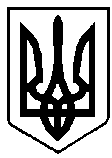 УКРАЇНАРІВНЕНСЬКА ОБЛАСТЬм. ВАРАШР О З П О Р Я Д Ж Е Н Н Яміського голови02  вересня  2021 року				                                           № 226-рПро нагородження грамотою виконавчоговиконавчого комітету міської  ради   За  особистий внесок у розвиток підприємництва, активну громадську діяльність у житті міста та з нагоди Дня підприємця, відповідно до Положення про Грамоту виконавчого комітету Вараської міської ради, затвердженого рішенням Вараської міської ради 19.10.2018 № 1169, протоколу засідання комісії з питань нагородження виконавчого комітету Вараської міської ради від 01.09.2021 № 1100-ПТ-04-35-20-21, враховуючи клопотання Кузнецовської асоціації захисту прав підприємців, ГО «Комітет підприємців Кузнецовська» від 27.08.2021, керуючись пунктом 20 частини четвертої статті 42 Закону України «Про місцеве самоврядування в Україні»:		1. Нагородити підприємців міста Вараш грамотою виконавчого комітету Вараської міської ради:               Дроздову Тетяну Василівну	   Костюк Олену Володимирівну	   Маєвську Наталію Іванівну	   Пікусь Ніну Федорівну            Федорчук Ларису Петрівну.            2. Контроль за виконанням розпорядження залишаю за собою.Міський голова                                                 Олександр МЕНЗУЛ  